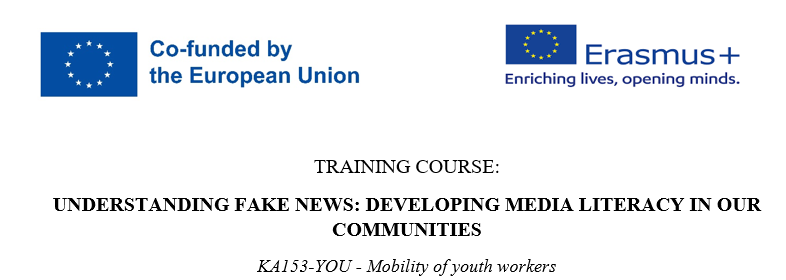 05.-13.11.2023.Nova Gradiška, CroatiaAPPLICATION FORMPlease send the application form to the contact person from the partner NGO from your country. For questions, don’t hesitate to send us an email at udruga.zazeli@gmail.com Remember, this application will help the trainers and facilitators to better shape the course according to the profile, the interests and the need of the participants. So, please, fill all the boxes! See you soon in Croatia PART I - PERSONAL DETAILSPART I - PERSONAL DETAILSPART I - PERSONAL DETAILSPART I - PERSONAL DETAILSPART I - PERSONAL DETAILSPART I - PERSONAL DETAILSPART I - PERSONAL DETAILSPART I - PERSONAL DETAILSPART I - PERSONAL DETAILSPART I - PERSONAL DETAILSNameNameLAST NAMELAST NAMEDATE OF BIRTHDATE OF BIRTHGENDERGENDERCOUNTRY OF RESIDENCECOUNTRY OF RESIDENCEADRESSADRESSMOBILE NR.MOBILE NR.E-MAILE-MAILFACEBOOK PROFILE (LINK) (if available)FACEBOOK PROFILE (LINK) (if available)PASSPORT/ID NUMBERPASSPORT/ID NUMBERDate of issue:Date of issue:Date of issue:Date of issue:PASSPORT/ID NUMBERPASSPORT/ID NUMBERDate of expiration:Date of expiration:Date of expiration:Date of expiration:PART II – CONTACT PERSONPART II – CONTACT PERSONPART II – CONTACT PERSONPART II – CONTACT PERSONPART II – CONTACT PERSONPART II – CONTACT PERSONPART II – CONTACT PERSONPART II – CONTACT PERSONPART II – CONTACT PERSONPART II – CONTACT PERSONNameNameLAST NAMELAST NAMECOUNTRY OF RECIDENCECOUNTRY OF RECIDENCEADRESSADRESSMOBILE NUMBERMOBILE NUMBERE-MAILE-MAILROLEROLEPART III – PracticalitiesPART III – PracticalitiesPART III – PracticalitiesPART III – PracticalitiesPART III – PracticalitiesPART III – PracticalitiesPART III – PracticalitiesPART III – PracticalitiesPART III – PracticalitiesPART III – PracticalitiesSpecial requirements upon fewer oportunitiesSpecial requirements upon fewer oportunitiesMeal preferences (diet, allergies, vegan, etc)Meal preferences (diet, allergies, vegan, etc)English skills(mark)English skills(mark)5 fluent4 average3 basic3 basic3 basic2 poor2 poor1 very poorEnglish skills(mark)English skills(mark)Please select the fewer opportunity category, if available.(Description: https://www.salto-youth.net/tools/otlas-partner-finding/help/young-people-with-fewer-opportunities/)Please select the fewer opportunity category, if available.(Description: https://www.salto-youth.net/tools/otlas-partner-finding/help/young-people-with-fewer-opportunities/)Anything else you think organisers need to know?Anything else you think organisers need to know?PART IV – PROFFESIONAL detailes & EXPERIENCEPART IV – PROFFESIONAL detailes & EXPERIENCEPART IV – PROFFESIONAL detailes & EXPERIENCEPART IV – PROFFESIONAL detailes & EXPERIENCEPART IV – PROFFESIONAL detailes & EXPERIENCEPART IV – PROFFESIONAL detailes & EXPERIENCEPART IV – PROFFESIONAL detailes & EXPERIENCEPART IV – PROFFESIONAL detailes & EXPERIENCEPART IV – PROFFESIONAL detailes & EXPERIENCEPART IV – PROFFESIONAL detailes & EXPERIENCEORGANISATIONORGANISATIONYOUR ROLE IN THE ORGANISATION (IF APPLICABLE)YOUR ROLE IN THE ORGANISATION (IF APPLICABLE)YOUR DAILY JOB/OCUPATIONYOUR DAILY JOB/OCUPATIONPART V – MOTIVATIONPART V – MOTIVATIONPART V – MOTIVATIONPART V – MOTIVATIONPART V – MOTIVATIONPART V – MOTIVATIONPART V – MOTIVATIONPART V – MOTIVATIONPART V – MOTIVATIONPART V – MOTIVATIONWhy you want to participate in this TC?What are your expectations regarding this TC?Have you ever participated in a similar course (YIA / E+ training courses or other non formal education programmes)? If yes, please provide some details.How you will use the new competences you will develop here in the TC after the project?How will the NGO support you to use these competences?